22.06.2020r.Topic: Round up – podsumowanie wiadomości z działu 5.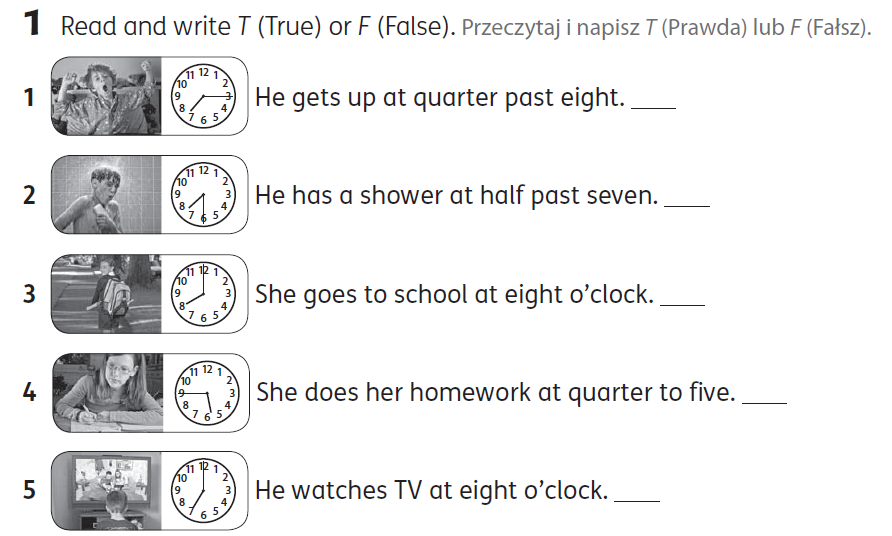 Zachęcam też do przesłuchania piosenki ‘We’re having a party’.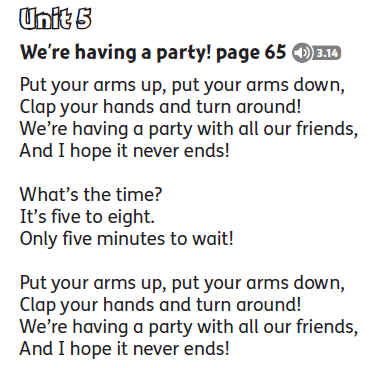 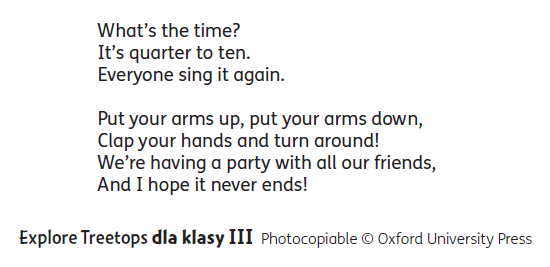 